Obecní úřad StřeliceStřelice 28, 333 01 stodIto: 00574091, Dič 00574091, ID DS: pqva5y6 e-mail: obec.strelice@seznam.cz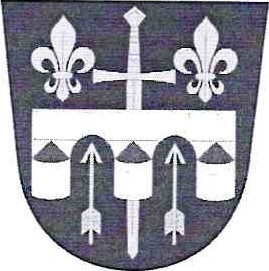 OZNÁMENÍ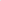 V souladu s paragrafem 15 odst. 1 písm. d zákona č. 491/2001 Sb., o volbách do zastupitelstev obcí a o změně a některých zákonů, ve znění pozdějších předpisůstanovujičtyřčlennou volební komisi pro volby do zastupitelstva obce Střelice konané ve dnech 23. a 24. září 2022Ing. Jan Korec, v.r. starosta obceVyvěšeno dne: 25.7. 2022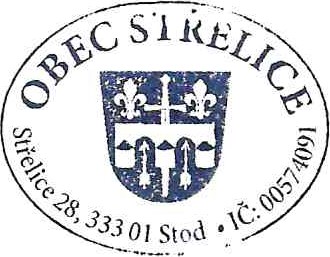 Sejmuto dne: